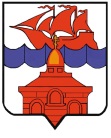 РОССИЙСКАЯ ФЕДЕРАЦИЯКРАСНОЯРСКИЙ КРАЙТАЙМЫРСКИЙ ДОЛГАНО-НЕНЕЦКИЙ МУНИЦИПАЛЬНЫЙ РАЙОНХАТАНГСКИЙ СЕЛЬСКИЙ СОВЕТ ДЕПУТАТОВРЕШЕНИЕ21 сентября 2018 года                                                                                                  № 98 - РСОб  утверждении Положения о порядкеназначения    и     проведения      опроса граждан       на   территории   сельского поселения Хатанга  В соответствии со ст. 31 Федерального закона от 06.10.2003 № 131-ФЗ «Об общих принципах организации местного самоуправления в Российской Федерации», ст.21 Устава сельского поселения Хатанга, в целях совершенствования правового регулирования вопросов, связанных с назначением и проведением опроса граждан на территории сельского поселения Хатанга Таймырского Долгано-Ненецкого муниципального района, Хатангский сельский Совет депутатов решил:РЕШИЛ:1. Утвердить Положение о порядке назначения и проведения опроса граждан на территории сельского поселения Хатанга Таймырского Долгано-Ненецкого муниципального района согласно Приложению.2.  Опубликовать (обнародовать) настоящее решение в Информационном бюллетене в периодическом печатном издании органов местного самоуправления сельского поселения Хатанга.3.  Разместить настоящее решение в сети Интернет на официальном сайте органов местного самоуправления сельского поселения Хатанга www.hatanga24.ru.4. Настоящее решение  вступает в силу в день, следующего за днем его официального опубликования (обнародования). Приложение к Решению                 Хатангского сельского Совета депутатов                  от 21.09.2018 № 98-РС ПОЛОЖЕНИЕ О ПОРЯДКЕ НАЗНАЧЕНИЯ И ПРОВЕДЕНИЯ ОПРОСА ГРАЖДАН В МУНИЦИПАЛЬНОМ ОБРАЗОВАНИИ «СЕЛЬСКОЕ ПОСЕЛЕНИЕ ХАТАНГА»1. Предмет регулированияНастоящее Положение принято в соответствии с Конституцией Российской Федерации, Федеральным законом от 6 октября 2003 года N 131-ФЗ "Об общих принципах организации местного самоуправления в Российской Федерации" (далее - Федеральный закон), Уставом сельского поселения Хатанга, устанавливает порядок назначения и проведения опроса граждан в муниципальном образовании «сельское поселение Хатанга» (далее - муниципальное образование).2. Общее положение2.1. Основные термины, понятия и сокращения, используемые в настоящем Положении, применяются в тех же значениях, что и в Федеральном законе.2.2.  Под опросом граждан в настоящем Положении понимается способ выявления мнения населения муниципального образования для его учета при принятии решений органами местного самоуправления, а также органами государственной власти.2.3. Какие-либо прямые или косвенные ограничения прав граждан на участие в опросе в зависимости от пола, расы, национальности, языка, происхождения, имущественного и должностного положения, отношения к религии, убеждений, принадлежности к общественным объединениям не допускаются.3. Опрос граждан3.1. Опрос граждан (далее - опрос) является формой непосредственного участия населения в осуществлении местного самоуправления и проводится на всей территории муниципального образования или на части его территории (на территориях населенных пунктов, не являющихся муниципальными образованиями, микрорайонов, кварталов, улиц, дворов и других внутри муниципальных территориях) для выявления мнения населения и его учета при принятии решений органами местного самоуправления и должностными лицами местного самоуправления, а также органами государственной власти, в соответствии с частью 1 статьи 31 Федерального закона.3.2. В список участников опроса включаются жители сельского поселения Хатанга, обладающие избирательным правом, на территории которого будет проводится опрос, постоянно или преимущественно проживающие на территории сельского поселения Хатанга. Список составляется комиссией отдельно по каждому населенному пункту сельского поселения Хатанга. В списке указываются фамилия, имя, отчество, год рождения и адрес места жительства участника опроса. В качестве списка участников опроса может быть использован список избирателей. В опросе граждан не могут принимать участие граждане, признанные судом недееспособными.3.3. Дополнительное включение в список жителей, имеющих право на участие в опросе в соответствии с настоящим положением, допускается в любое время, в том числе и в день проведения опроса. Список участников опроса составляется не позднее, чем за 10 дней до проведения опроса.3.4.  Результаты опроса носят рекомендательный характер.3.5.  Участие жителей муниципального образования в опросе является свободным и добровольным, на основе равного и прямого волеизъявления. Каждый житель муниципального образования участвует в опросе непосредственно и обладает одним голосом. Никто не вправе оказывать воздействие на жителей с целью принудить их к участию или неучастию в опросе либо воспрепятствовать их свободному волеизъявлению.3.6.  Подготовка, проведение и установление результатов опроса осуществляется на принципах законности, открытости и гласности. Опрос проводится согласно решению Хатангского сельского Совета депутатов (далее – Хатангского Совета депутатов). 3.7. Заинтересованным сторонам должно быть предоставлено равное право на изложение своих взглядов по вопросу (вопросам), выносимому на опрос. Способы проведения агитации устанавливаются комиссией по проведению опроса. В период проведения опроса агитация запрещается.3.8. На опрос могут быть вынесены вопросы, непосредственно затрагивающие интересы жителей муниципального образования по месту их проживания и отнесенные законодательством Российской Федерации к вопросам местного значения. На опрос не могут выноситься вопросы, нарушающие личные права граждан. 3.9. Содержание вопроса (вопросов), выносимого (выносимых) на опрос, не должно противоречить законодательству Российской Федерации, Красноярского края, Уставу сельского поселения Хатанга и правовым актам района.3.10. Вопрос, выносимый на опрос, должен быть сформулирован таким образом, чтобы исключить его множественное толкование, то есть ответ на вопрос должен предполагать однозначный ответ и исключать неопределенность правовых последствий принятого в результате опроса решения.3.11. Лицо, осуществляющее опрос, обязано ознакомить опрашиваемого с вопросом (вопросами), предлагаемым (предлагаемыми) при проведении опроса.3.12. Органы и должностные лица органов местного самоуправления обязаны содействовать населению в реализации права на участие в опросе.4. Инициатива проведения опроса и порядок ее рассмотрения4.1.  Опрос проводится по инициативе:1)   Хатангского Совета депутатов или Главы сельского поселения Хатанга - по вопросам местного значения;2)  органов государственной власти Красноярского края  - для учета мнения граждан при принятии решений об изменении целевого назначения земель муниципального образования для объектов регионального и межрегионального значения.4.2. Инициаторы проведения опроса, указанные в п. 4.1., за исключением Хатангского Совета депутатов (далее - инициатор проведения опроса), направляют в Хатангский Совет депутатов ходатайство о проведении опроса (далее также - ходатайство). В ходатайстве указываются: мотивы опроса; формулировка вопроса (вопросов), предлагаемого (предлагаемых) при проведении опроса; территория опроса; предполагаемая дата проведения опроса.4.3. Ходатайство рассматривается Хатангским Советом депутатов в порядке, установленном нормативным правовым актом Хатангского Совета депутатов.4.4. Если с инициативой проведения опроса выступает Хатангский Совет депутатов, то им принимается решение о необходимости проведения опроса, содержащее сведения, указанные в п. 4.2., в порядке, установленном нормативным правовым актом Хатангского Совета депутатов.4.5. Граждане и их объединения вправе обратиться в Хатангский Совет депутатов или к Главе сельского поселения Хатанга с предложением о проведении опроса, которое рассматривается в порядке, предусмотренном статьей 32 Федерального закона - 131 "Об общих принципах организации местного самоуправления в Российской Федерации".5. Решение о назначении опроса5.1. Порядок назначения и проведения опроса определяется Уставом муниципального образования и (или) нормативными правовыми актами Хатангского Совета депутатов в соответствии с законом Красноярского края, в течение 30 дней со дня поступления к нему ходатайства либо принятия им решения о необходимости проведении опроса.5.2. В случае принятия Хатангским Советом депутатов решения об отказе в назначении опроса копия вышеуказанного решения в течение трех рабочих дней со дня его принятия направляется Хатангским Советом депутатов инициатору проведения опроса.5.3. В соответствии с частью 5 статьи 31 Федерального закона решение о назначении опроса принимается представительным органом муниципального образования. В нормативном правовом акте муниципального образования о назначении опроса (далее также - решение о назначении опроса) устанавливаются:1)    дата и сроки проведения опроса;2) формулировка вопроса (вопросов), предлагаемого (предлагаемых) при проведении опроса;3)    методика проведения опроса;4)    форма опросного листа;5)   минимальная численность жителей муниципального образования, участвующих в опросе.5.4. Максимальный срок проведения опроса не должен превышать 60 календарных дней.5.5. Решение о назначении опроса граждан подлежит официальному опубликованию (обнародованию) в средствах массовой информации и размещению на официальном сайте муниципального образования в информационно-телекоммуникационной сети "Интернет" в порядке, предусмотренном нормативным правовым актом Хатангского Совета депутатов.5.6. Жители муниципального образования должны быть проинформированы о проведении опроса не менее чем за 10 дней до его проведения. При этом сообщение о проведении опроса граждан должно содержать информацию о дате и сроках опроса, предлагаемых вопросах, методике проведения опроса.6. Комиссия по проведению опроса6.1. В целях организации и проведения опроса Хатангский Совет депутатов формирует комиссию по проведению опроса (далее также - комиссия) численностью не менее 5 человек.6.2.  В состав комиссии включаются лица, замещающие должности муниципальной службы в Хатангском Совете депутатов, администрации сельского поселения Хатанга, представители граждан, проживающих на территории, на которой проводится опрос, а также представители органов государственной власти Красноярского края (при проведении опроса по инициативе органов государственной власти Красноярского края).6.3.   Члены комиссии выполняют свои функции на общественных началах.6.4. Комиссия осуществляет свою деятельность на коллегиальной основе. Заседание комиссии считается правомочным, если в нем приняли участие не менее половины от установленного числа ее членов.6.5.   Решения комиссии принимаются путем открытого голосования большинством голосов от установленного числа ее членов.6.6.  Первое заседание комиссии созывает председатель (заместитель председателя) Хатангским Советом депутатов не позднее, чем на третий рабочий день после опубликования решения о назначении опроса. На первом заседании комиссия избирает из своего состава председателя комиссии, заместителя председателя комиссии и секретаря комиссии.6.7.   Комиссия в рамках своей компетенции:а) не позднее чем за 10 дней до дня проведения опроса информирует жителей через средства массовой информации о сроках, дате и времени проведения опроса, вопросе (вопросах), предлагаемом (предлагаемых) при проведении опроса;б)    организует подготовку и проведение опроса и обеспечивает соблюдение прав граждан на участие в опросе;в)     составляет список лиц, осуществляющих опрос;г)      устанавливает результаты опроса;д) взаимодействует с органами местного самоуправления, органами государственной власти, общественными объединениями и представителями средств массовой информации;е) осуществляет иные полномочия, предусмотренные законодательством Российской Федерации, Уставом сельского поселения Хатанга и настоящим Положением.6.8.  Решения, принимаемые комиссией, оформляются протоколом.6.9. Полномочия комиссии прекращаются после официального опубликования результатов рассмотрения опроса.6.10. Организационное обеспечение деятельности комиссии осуществляет Хатангский Совет депутатов.6.11. Опрос проводится комиссией путем сбора подписей жителей муниципального образования, обладающих избирательным правом, в опросных листах при подворном (поквартирном) обходе домов и (или) в общественных местах, находящихся на территории проведения опроса, в порядке и сроки, установленные нормативным правовым актом представительного органа муниципального образования.6.12. В конце дня после проведения опроса, заполненные опросные листы доставляются лицами, осуществляющими опрос, в комиссию.7. Опросный лист7.1. Опрос граждан проводится путем заполнения опросного листа в период и время, определенные в решении Хатангского Совета депутатов о назначении опроса.7.2. Опросный лист утвержден по форме согласно Приложению 1 к настоящему Положению.7.3. Изготовление опросных листов осуществляется Хатангским сельским Советом депутатов не позднее, чем за 7 дней до начала опроса.7.4. Число изготовленных опросных листов не должно более чем на 1,5 процента превышать число необходимых опросных листов для проведения опроса.7.5. Текст опросного листа должен быть размещен только на одной его стороне. Опросные листы печатаются на русском языке.7.6. На лицевой стороне всех опросных листов в правом верхнем углу ставятся подписи двух членов комиссии по проведению опроса. 7.7. В опросном листе точно воспроизводятся текст вопроса и возможные варианты волеизъявления жителей ("согласен (а)", " не согласен (а)" или свой вариант ответа), принявших участие в опросе (далее также - опрашиваемый), напротив которых помещаются пустые графы для соответствующих отметок. Вопросы должны быть сформулированы четко, ясно и не допускать возможности их различного толкования.7.8. При вынесении на опрос нескольких вопросов опросные листы оформляются на каждый вопрос отдельно.7.9. Опросный лист должен иметь свободное место для внесения данных об опрашиваемом:а) фамилия, имя, отчество;б) год рождения (в возрасте 18 лет - дополнительно число и месяц рождения);в) адрес места жительства;г) серия и номер паспорта или документа, его заменяющего;д) подпись опрашиваемого.Опросный лист также может содержать и иные сведения, необходимые в соответствии с выбранной методикой проведения опроса.7.10. Данные об опрашиваемом, вносятся им в опросный лист самостоятельно. Использование карандаша при заполнении опросного листа не допускается.7.11. В случае если голосующий считает, что при заполнении опросного листа совершил ошибку, он вправе обратиться с просьбой выдать ему новый опросный лист взамен испорченного.7.12. Опросный лист должен содержать разъяснения о порядке его заполнения. В левом нижнем углу опросного листа указываются фамилия, имя, отчество члена комиссии, осуществлявшего сбор подписей жителей муниципального образования, проставляются его подпись и дата ее внесения.7.13. Недействительными признаются опросные листы неустановленной формы и (или) оформленные с нарушениями настоящего Положения, а также опросные листы, по которым невозможно достоверно установить мнение участников опроса, в том числе:1) опросные листы лиц, не обладающих избирательным правом на момент проведения вопроса и (или) не проживающие в границах территории, на которой проводился опрос;2) опросные листы без указания каких-либо из требуемых в соответствии с настоящим Положением сведений;3) опросные листы, заполненные карандашом;4) опросные листы в случае, если опросные листы не заверены собственноручно подписью опрашиваемого лица;5) опросные листы в случае, если опросные листы не заверены собственноручно подписью лица, осуществлявшего опрос;6) опросные листы, составленные после окончания срока проведения опроса;7) опросные листы, изготовленные с нарушением требований, предусмотренных настоящим Положением.7.14. Если при проверке опросных листов обнаружится несколько опросных листов одного и того же гражданина, по одним и тем же вопросам, действительным считается только один опросный лист, а остальные считаются недействительными.8. Установление результатов опроса            8.1. На следующий день после завершения опроса граждан комиссия обобщает опросные листы, подводит итоги опроса и оформляет их протоколом об итогах опроса в порядке, установленном нормативным правовым актом представительного органа муниципального образования, с учетом положений настоящей статьи.            8.2. В протоколе об итогах опроса указываются:            1) формулировка вопроса (вопросов), предлагаемого (предлагаемых) при проведении опроса;            2)   сроки, дата, время и место проведения опроса;3)   кем проводился опрос;4)   минимальная численность жителей муниципального образования, участвующих в опросе, установленная в решении о назначении опроса граждан;5) общее число жителей муниципального образования, обладающих избирательным правом;6)   число жителей, принявших участие в опросе;7)  процентное соотношение жителей, принявших участие в опросе, к минимальной численности жителей муниципального образования, участвующих в опросе, установленной в решении о назначении опроса граждан;8) процентное соотношение жителей, принявших участие в опросе, к числу жителей, обладающих избирательных правом;9) число жителей, принявших участие в опросе, высказавшихся по позиции "согласен (а)" по вопросу, вынесенному на опрос;10) процентное соотношение жителей, принявших участие в опросе, высказавшихся по позиции " согласен (а)" по вопросу, вынесенному на опрос, к жителям, принявшим участие в опросе;11) число жителей, принявших участие в опросе, высказавшихся по позиции "не согласен (а)" по вопросу, вынесенному на опрос;12) процентное соотношение жителей, принявших участие в опросе, высказавшихся по позиции "не согласен (а)" по вопросу, вынесенному на опрос, к жителям, принявшим участие в опросе;13) число жителей, принявших участие в опросе, высказавшихся по позиции "свой вариант ответа" по вопросу, вынесенному на опрос;14) процентное соотношение жителей, принявших участие в опросе, высказавшихся по позиции "свой вариант ответа" по вопросу, вынесенному на опрос, к жителям, принявшим участие в опросе;15) число опросных листов, признанных недействительными;16) дата подписания протокола, фамилия, имя, отчество и подписи председателя, секретаря и членов комиссии.17) результаты опроса.8.3. Если опрос проводился по нескольким вопросам, то подсчет голосов и составление протокола об итогах опроса производятся отдельно по каждому вопросу.8.4. Протокол об итогах опроса составляется в двух экземплярах и подписывается всеми членами комиссии в течение трех рабочих дней со дня его оформления. К протоколу об итогах опроса прилагаются сброшюрованные и пронумерованные опросные листы, жалобы, заявления граждан о нарушениях при проведении опроса.8.5. Член комиссии, не согласный с протоколом в целом или в части, вправе изложить в письменной форме особое мнение, которое прилагается к протоколу.8.6. Протокол об итогах опроса с приложенными к нему опросными листами, жалобами, заявлениями граждан о нарушениях при проведении опроса в течение трех рабочих дней со дня его подписания направляется комиссией в Хатангский Совет депутатов, второй экземпляр протокола об итогах опроса направляется инициатору проведения опроса в течение трех рабочих дней со дня его подписания. 8.7. Опрос считается состоявшимся, если число жителей, принявших участие в опросе, превышает или соответствует установленной в нормативном правовом акте представительного органа муниципального образования о назначении опроса минимальной численности жителей муниципального образования, участвующих в опросе.8.8. Опрос считается несостоявшимся, если число жителей, принявших участие в опросе, составляет менее минимальной численности жителей муниципального образования, участвующих в опросе, установленной в нормативном правовом акте Хатангского Совета депутатов о назначении опроса.8.9.   В случае, если опрос считается несостоявшимся, проводится повторный опрос в порядке, установленном настоящим Положением, и в срок не позднее 20 дней со дня поступления протокола об итогах опроса в Хатангский Совет депутатов.8.10. Вопрос, выносимый на опрос, считается одобренным, если за него высказались более половины жителей, принявших участие в опросе.8.11. Повторное проведение опроса граждан по одному и тому же вопросу допускается не ранее чем через год после проведения опроса.8.12. Результаты опроса подлежат официальному опубликованию (обнародованию) в средствах массовой информации и размещению на официальном сайте муниципального образования в информационно-телекоммуникационной сети "Интернет" в порядке, предусмотренном нормативным правовым актом Хатангского Совета депутатов, в течение десяти дней со дня поступления протокола об итогах опроса в Хатангский Совет депутатов.8.13. Материалы опроса в течение одного года хранятся в Хатангском Совете депутатов, затем уничтожаются по акту.9. Рассмотрение результатов опроса9.1. Мнение населения, выявленное в ходе опроса, носит рекомендательный характер, рассматривается органами и должностными лицами местного самоуправления или органами государственной власти Красноярского края в соответствии с их компетенцией и учитывается при принятии решений.9.2. В случае невозможности принятия решения в том варианте, за который высказалось большинство граждан при опросе, органы и должностные лица местного самоуправления должны, приняв свое решение, опубликовать его в официальном издании вместе с его обоснованием.10. Финансирование мероприятий, связанных с подготовкой и проведением опроса        В соответствии с частью 7 статьи 31 Федерального закона, финансирование мероприятий, связанных с подготовкой и проведением опроса граждан, осуществляется за счет средств местного бюджета при проведении опроса по инициативе органов местного самоуправления.11. Ответственность за нарушения прав граждан на участие в опросеЛица, препятствующие свободному осуществлению гражданином Российской Федерации права на участие в опросе либо работе комиссии или членов комиссии, несут ответственность в соответствии с действующим законодательством.12. Защита персональных данныхС целью обеспечения защиты прав и свобод человека и гражданина при обработке его персональных данных, в том числе защиты прав на неприкосновенность частной жизни, личную и семейную тайну, к защите обрабатываемых персональных данных предъявляются требования, предусмотренные Федеральным законом от 27.07.2006 N 152-ФЗ "О персональных данных".Приложение 1 к Решению Хатангского сельского Совета депутатов от 21.09.2018 № 98-РСФОРМА ОПРОСНОГО ЛИСТАВопрос, выносимый на опрос: ________________________________________________________

__________________________________________________________________________________

Дата проведения опроса: ____________________________________________________________


Варианты ответа (поставьте любой знак напротив слова) в соответствии с Вашим выбором«СОГЛАСЕН (А)»,	             _________«НЕ СОГЛАСЕН (А)»,             _________ «СВОЙ ВАРИАНТ ОТВЕТА» _________(если свой вариант ответа, указать что именно)
______________________________________________________________________________________________________________________________________________________________________
___________________________________________________________________________________

Член комиссии по проведению опроса:

_______________________________________ ____________ _________
(фамилия, имя, отчество) (подпись) (дата)	Председатель   Хатангскогосельского Совета депутатов                            М.Ю. Чарду           Глава сельского поселения            Хатанга                                   А.В. КулешовФ.И.О.Ф.И.О.Год рождения (в возрасте 18 лет - дополнительно число и месяц рождения)Год рождения (в возрасте 18 лет - дополнительно число и месяц рождения)Год рождения (в возрасте 18 лет - дополнительно число и месяц рождения)Адрес места    жительстваАдрес места    жительстваСерия и номер паспорта или документа, его заменяющегоСерия и номер паспорта или документа, его заменяющегоПодпись опрашиваемогоПодпись опрашиваемого